Website(s):www.jmu.edu/budgetmgmt/PreparationAccess to the Budget Workflow System (electronic budget revision)Users responsible for inputting revisions into the system (Initiators) will need Peoplesoft Finance with Budget Workflow System access.  This access is granted following the attendance of a training session (IT615) and the completion of an IS Access request form (click Finance Specialized Core User and include in the comments section the following “Requesting access to Budget Workflow System”).  Users responsible for approving revisions (Approvers) will need Signature Authority - Budget over the department(s) for which they are approving. Since the ability to approve a revision is a feature also available in MyMadison, PS Finance access is not required for Approvers unless they will be an Initiator as well.Users will access the Budget Workflow System through the Peoplesoft Finance system using their eID and password.  Approvers can also access the certain features of the system through MyMadison, again using their eID and password.Note:  The Information Systems Applications homepage serves as the single access point for the various Information Systems Applications.  Clicking on a link takes the user to the login page for the corresponding system.  This is a valuable page to make a favorite.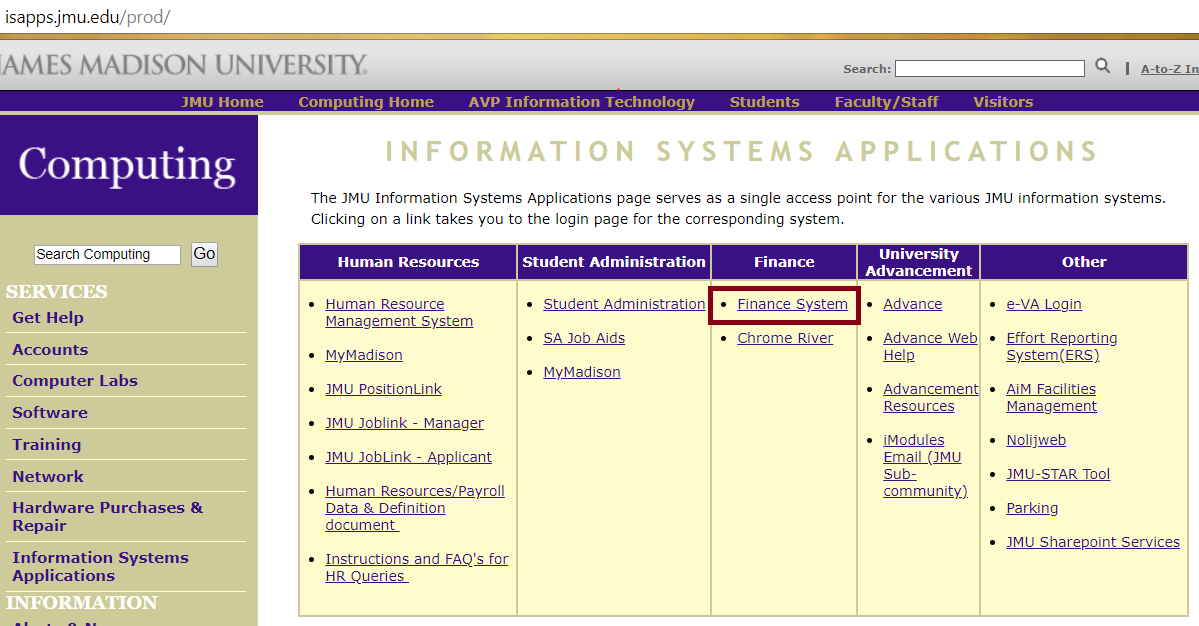 

Signature Authority – BudgetThe Budget Workflow System is powered by the Signature Authority.  A complete Signature Authority for departments, can be reviewed on-line at the following link:  http://www.jmu.edu/financeoffice/signature.shtml. Signature Authority - Budget or “budget authority” is denoted by a “Y” in the Budget column.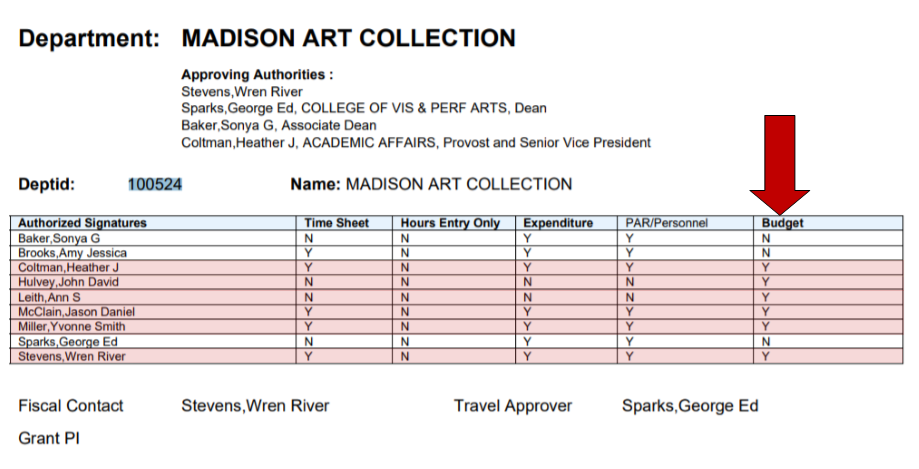 The Budget Workflow SystemThe Electronic WorkflowInitiate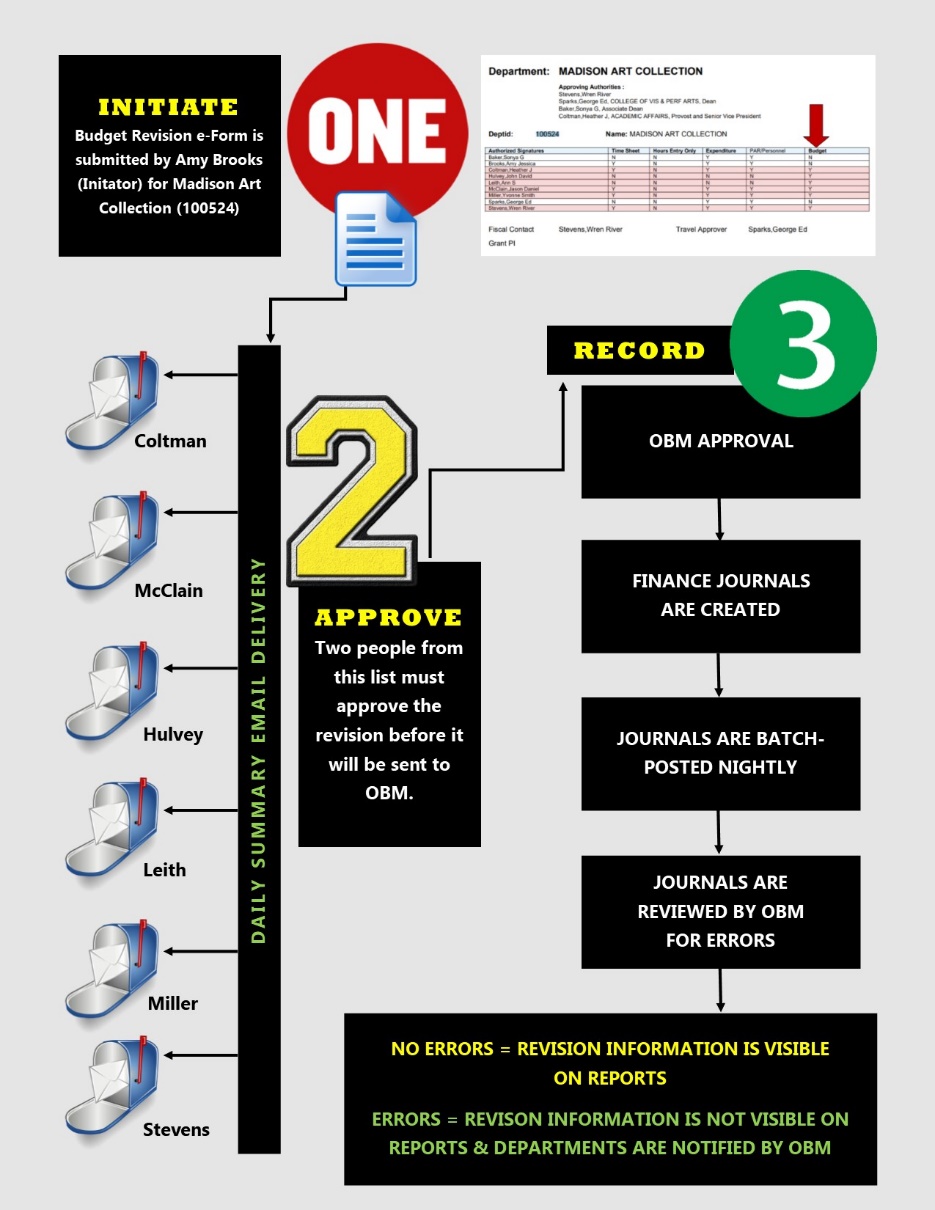 Anyone with access to PeopleSoft Finance with Budget Workflow System can initiate a revision.  ApproveApproval signatures are determined by the Signature Authority - Budget of the department “losing” budget and are gathered electronically.All revisions must have two electronic signatures (with the exception of departments within Academic Affairs, which, per AA internal policy, requires three).One signature (or two for AA) is provided by the department, college, unit, or division and the second is provided by OBM at the final approval.   RecordOBM is the final approver for all revisions.  These approved revisions will be batch-posted in automatic nightly accounting processes.  The next morning, posted journals are reviewed by OBM.  Those without errors will be available to view on departmental financial reports.  Those with errors will need to be corrected before a final post is allowed.Workflow RestrictionsIf the Signature Authority – Budget lists more than one person as a Budget Authority, it is up to the department, college, unit, or division internally to determine who will approve revisions.  The system allows the flexibility of a strict approval flow or a more lenient one.If a revision contains more than one department “losing” budget, the system will search the Signature Authority - Budget for the person or persons who have authority over ALL listed departments.  If there isn’t one, the user will receive an error message and the revision cannot be submitted.  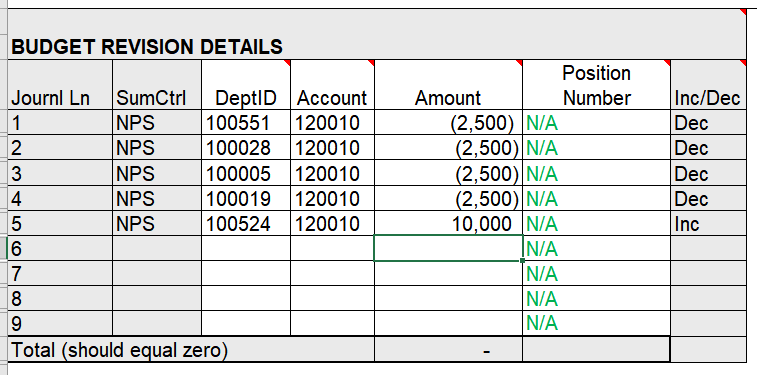 In this example, the system will search for an authority over 100551, 100028, 100005, and 100019.  In this specific case, the dean and the associate dean fit that condition.Revision restrictionsBudget revisions must be in whole dollar amounts. Revisions are limited to 50 rows.The system will uphold all of the policies and procedures that were in place for paper forms; i.e. no transfers between E &G to Aux, no transfers from full-time personal service to NPS, budget revisions must net zero, etc.  In some cases, the Initiator will be prompted with a message and in other cases, the revision will not be allowed to be submitted at all.The system will prompt the Initiator to calculate benefits for all full-time salaried positions, including medical insurance.  Benefits are required for all full-time salaried positions.  Position numbers are required as well.Accessing / Viewing Initiators can only access/view revisions they have personally entered.  Approvers can access/view any revisions containing departments for which they have Signature Authority - Budget.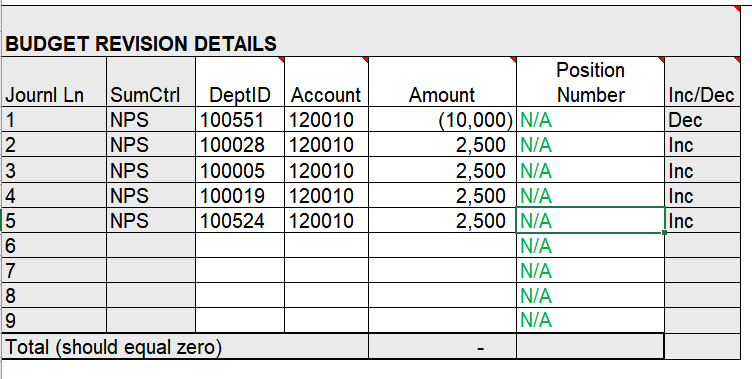 In this example, the Initiator will be able to access and view the full revision.In addition, the individuals with Signature Authority – Budget for 100551, 100028, 100005, 100019, 100524 will be able to access and view this entire revision.Note:  If an Initiator of the revision does not want 100524 to be aware of funds transferred to 100028, then he/she must do separate revisions.  Revisions can be accessed and/or viewed any time after the Initiator submits.  NotificationsA daily summary email will be distributed to all Approvers.  The email will contain the revision number, the Initiator name, and a brief summary.  A daily summary email will be distributed to the person listed as Fiscal Tech on the Signature Authority for a department. The email will contain the revision number, the Initiator name, and a brief summary informing the Tech that there has been budget activity within their department(s).  If the Fiscal Tech has the budget authority of the department, he/she will be able to log into the system and access/view the revision.  If not, he/she will not be able to view revisions.An email will be distributed to Initiators who have submitted a revision that has been denied.  The email will contain a reason for denial.  The ability to email copies of revisions to any email address is available via a link on the electronic revision form. Emails must be @jmu.edu.  Feature must be utilized before revision is submitted.Only transaction number and description will be visible on the email.  Recipients will have to log into the system to see the full details.Note:  Signature Authority-Budget rules will still apply.  E-mail recipients can access/view only revisions they have entered (if they are an Initiator) and Approvers can access/view only revisions containing departments for which they have budget authority.FeaturesRevision type – denotes the type of revision; OBM uses this field for internal queries.Long description – used to describe the revision’s purpose; box will accommodate 250 characters; however, only 40 characters will be seen on detail finance reports.Attachments – most files (pdf, excel, jpeg) are supported; attachments can be added at any stage and will remain with the revision within the system; one attachment per revision.Budget year - defaults to current budget year; close to the end of the current fiscal year (old year), OBM will allow users to access the next fiscal year (new year); after approvals are collected, these revisions will be stored in the Budget Workflow until Finance opens the new year within the Peoplesoft system; at this time, stored new year revisions will be automatically posted with the nightly batch.Permanent flag – Initiators will click this box if they are entering a revision for budget changes they wish to be permanent; permanent revisions change the current fiscal year AND future fiscal years; permanent revisions are denoted on finance reports by a “P”.Budget exception flag - Initiators will click this box ONLY IF their department has received an email from OBM regarding budget errors.Transaction number – unique number assigned to revisionCalculate benefits button - Initiator will be able to click this button to automatically calculate salary benefits based on the salary account code used.  Benefit rates will be maintained in the system by OBM.  Correct benefit rates will be added to new fiscal years.Duplicate button – button will duplicate ALL the information on the revision and use it to create a new revision; all of the information in the header, as well as the line amounts will be able to be edited with new figures; utilizing the +/- buttons allows the user to add or delete rows.Clear button – button will clear ALL information and rows on the current revisionDepartment description – will automatically populate when the Initiator enters a department i.d.Account description – will automatically populate when the Initiator enters an account number.Email link – clicking this feature will allow Initiators to send a notification of the revision to another JMU employee.  Email must utilize an @jmu.edu domain and all rules of Signature Authority – Budget apply.  Feature must be utilized before the revision is submitted (after the save, before the submit).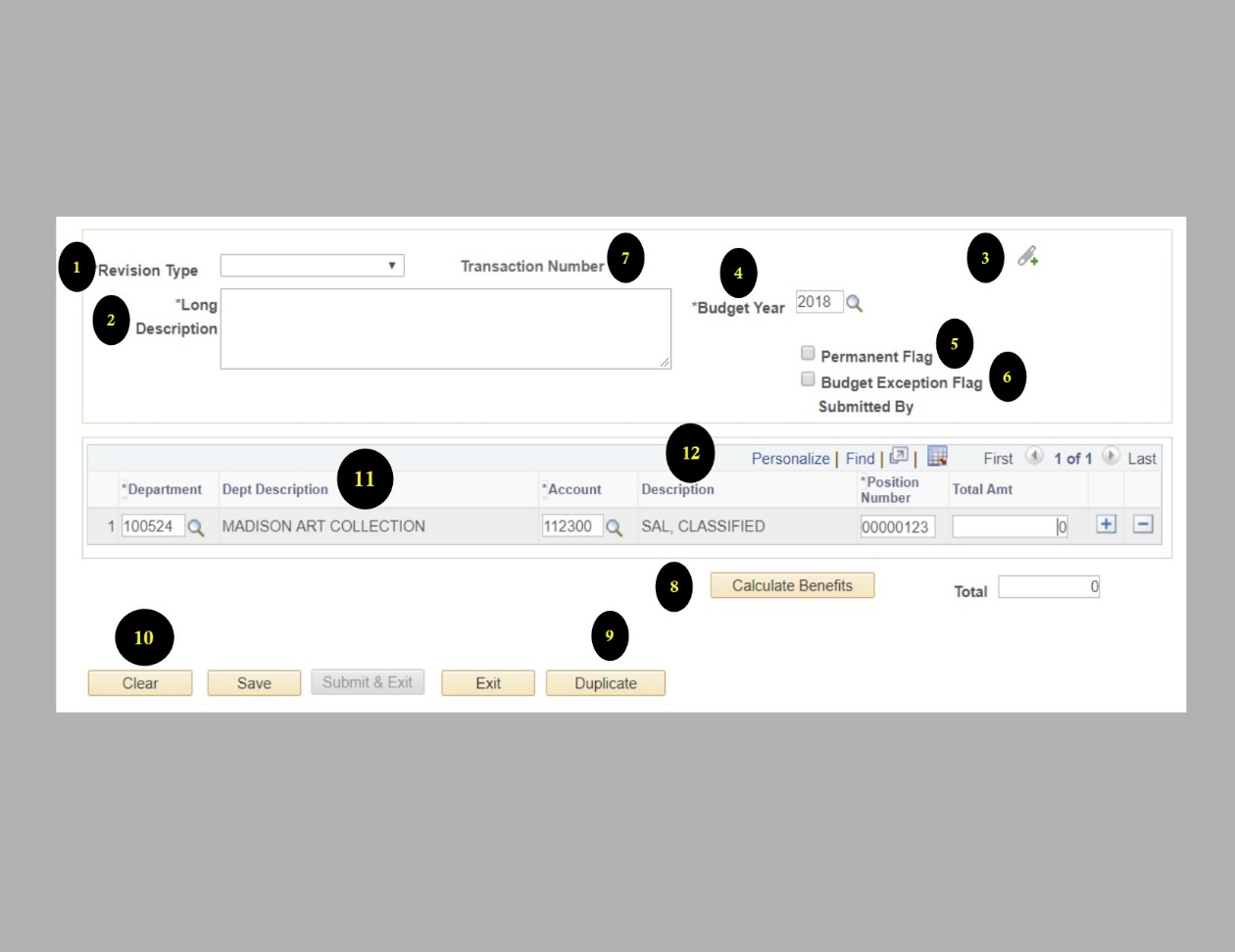 Training – Entering RevisionsSubmit a revision to transfer NPS recovery to an NPS expenseJMU Applications>JMU Workflow>Budget Revision>Submit Budget RevisionTo enter a budget revision, the Initiator will need to Add a New Value.Click Add.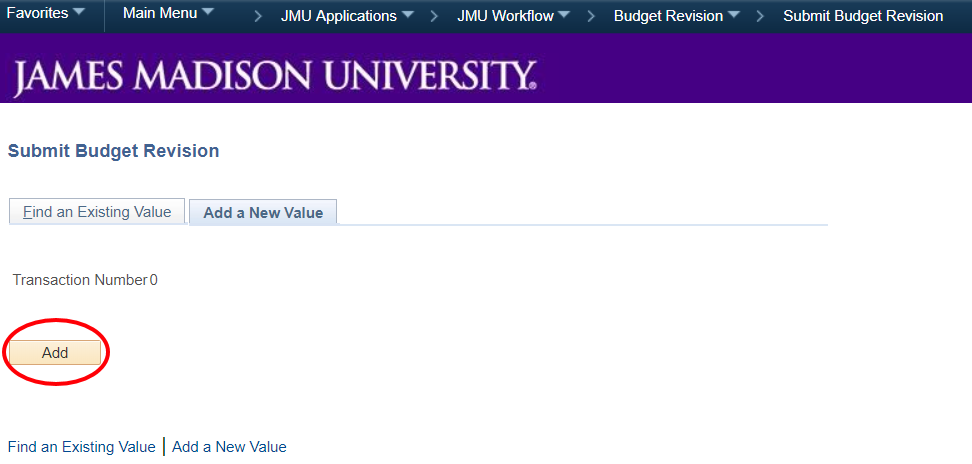 Select revision type.Enter long description and budget year (defaulted to current fiscal year). 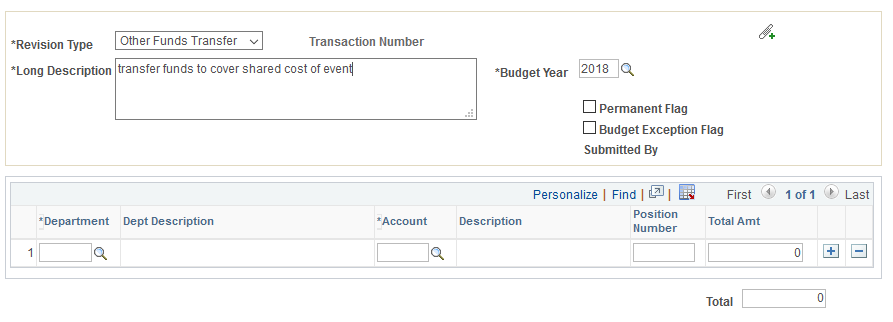 Add an attachment and check the flags if applicable.   5.  Enter the department i.d. and the account code from which budget will be lost and the amount.  Enter negative amount(s) for departments that are “losing” budget. Upon submission, approval will be needed by an approver with signature authority for all departments losing budget.) 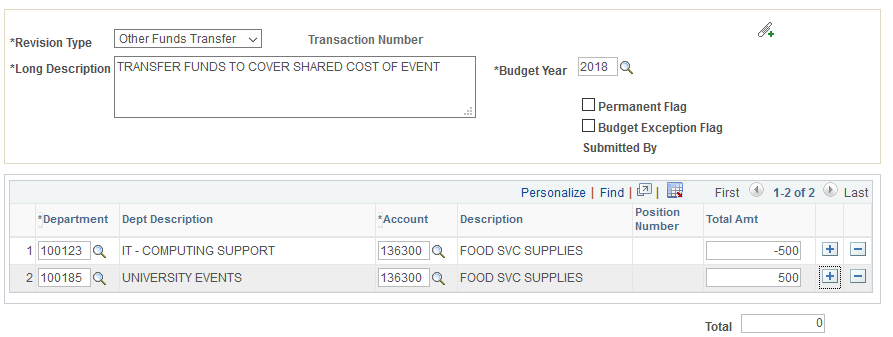 6.  Add an additional line(s) (use the plus sign) and enter the department and account code that will receive the budget transfer.  Amounts that are withdrawn and added should always net to zero.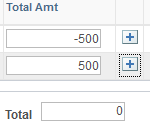 7.  Select Save after the revision is completed. 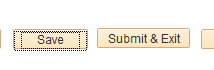  Select Submit & Exit.  Another option is to exit without submitting in order to submit at a later date.Note:  Revisions that are saved can still be edited.  Revisions that are submitted cannot.Summary steps for NPS revision.Click Add to create a new revision.Select the revision type.Enter the description and select flags if needed.Enter the department and account code “losing” budget.Enter amount.Add an additional line(s).Enter the department and account code “gaining” budget.Enter the amount. Ensure the revisions nets to zero.Save.Submit & Exit.You try it!Exercise 1Your department has spent money out of the Office Incidentals account but your department did not have any money in that account. Your supervisor asks you to do a revision to “zero that account out so that the reports look cleaner.” You decide to take the money from office supplies to cover the charges to office incidentals.Revision Type: Other Funds TransferYour Department number: 100123Account losing money: 131200Account getting money: 226300Amount to transfer: $150Submit a revision to transfer a full-time salaried position (PS)JMU Applications>JMU Workflow>Budget Revision >Submit Budget RevisionTo enter a budget revision, the Initiator will need to Add a New Value.Click Add.Select revision type - Includes FT PS.Enter long description and budget year (defaulted to current fiscal year). 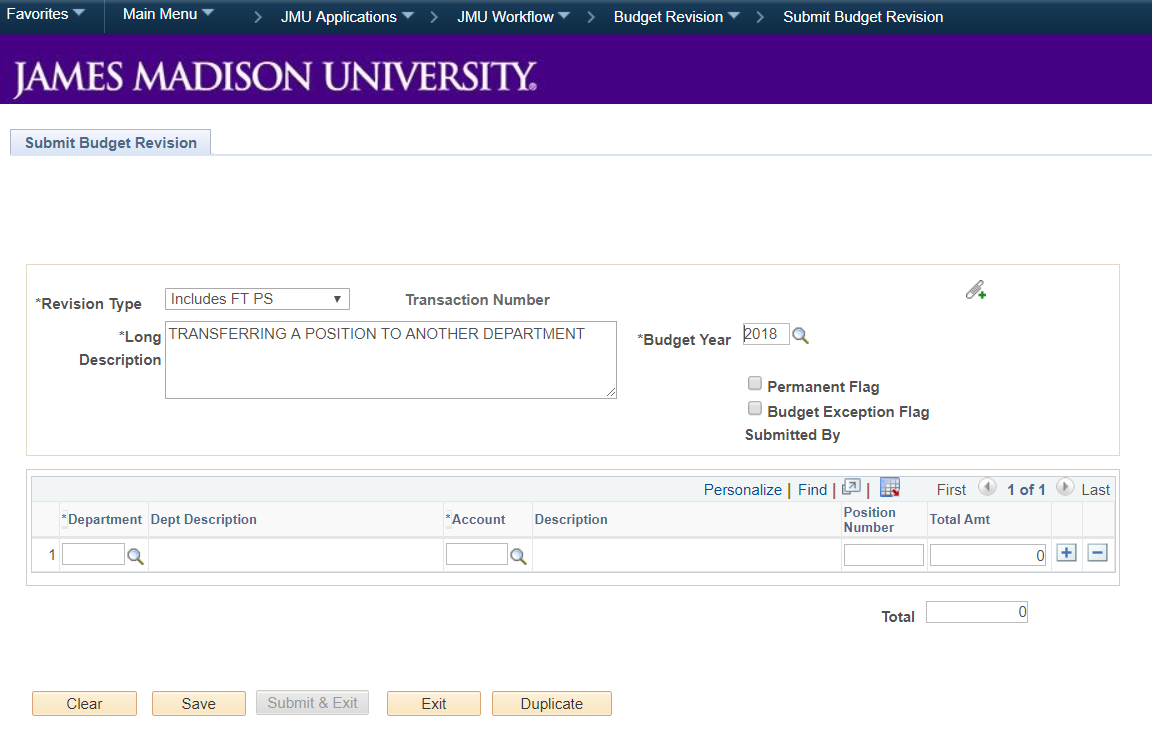 Add an attachment and check the flags if applicable. Enter the department and the account code from which salary budget will be lost and the amount. Add the position number.  Since the account code is a salary code, the position number box will be accessible and the system will prompt the user to enter a position number. 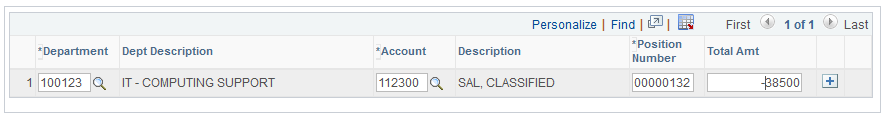 Note:  Ensure that the correct position number is entered. The system does not check this upon submission but the revision will get denied if the number is incorrect upon submission.  If the user doesn’t know the position number, contact OBM or the department’s HR representative. The revision will not post without a position number.  Revisions are not only used to generate journal numbers, but are also used as reference in OBM.  Please do not guess the position number or use a fake number.Click calculate benefits.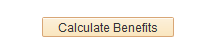 Note:  The system will automatically calculate all the necessary fringe benefits according to the salary code except medical benefits. Medical insurance expense cannot be calculated by the system and must be calculated and entered by the Initiator.  If the medical insurance calculation is unknown, select the Medical Insurance Calculation link to visit the worksheet on the OBM website.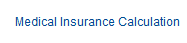 Add an amount for medical insurance (this should be a negative number). Add an additional line and enter the department and account code that will receive the salary budget.  Enter the position number and the amount (this should be a positive number).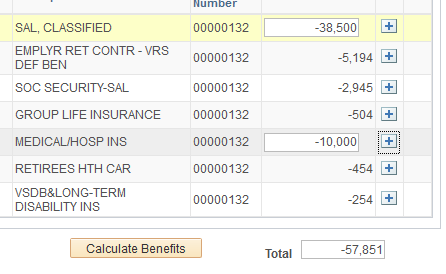 Click calculate benefits.Enter the amount for health insurance (this number should be positive and equal the amount subtracted previously).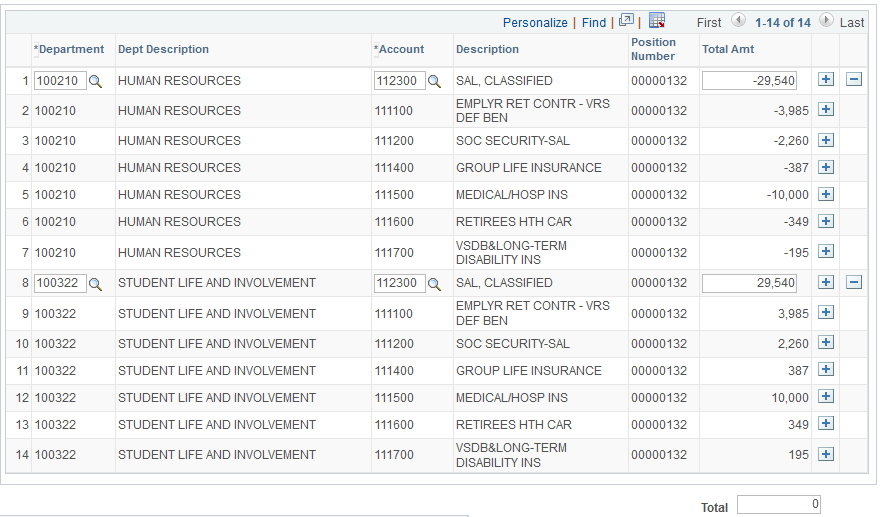 Select Save after the revision is completed.  Select Submit & Exit.  Another option is to exit without submitting in order to submit at a later date.Note:  Once a revision has been submitted it cannot be edited or deleted.Summary steps for PS revision.Click Add to create a new revision.Select revision type – Includes FT PS Enter description and select flags if needed.Enter the department and account code losing salary budget.Enter the amount.Select calculate benefits.Calculate and enter the health insurance value.Add an additional line.Enter the department and account code gaining the salary budget.Enter the amount.Enter health insurance value used in Step 7.Ensure that the revision nets to zero.Save.Submit and Exit.You try it!Exercise 2A position (006532) that has previously been paid out of department 100125 is being moved into your department 100123. This will be not be a permanent change for this position that includes benefits. You are moving this position with 9 months left in the fiscal year so you will need to use the link to discover the correct amount for health insurance.Revision Type: Includes FT PSYour Department number: 100123Account code: 112300Position number: 006532Salary transfer: 29,550Medical Insurance: 9 month range on chartNotes regarding Personal Service revisions – temporary vs. permanentBudget revisions that include full-time personal services increases, adjustments, additions or abolishments for the CURRENT fiscal year:  •	complete a TEMPORARY budget revision and do not check the PERMENANT check box.  This will revise current year budget’s only.Budget revisions that include full-time personal services increases, adjustments, additions or abolishment’s for FUTURE fiscal years  can be addressed via several options depending on the timing of the change:  •	PERMANENT full-time personal services budget changes may be included in that fiscal year’s Budget Development Process whereby OBM will make the change on the department’s behalf with NO Budget Revision required.•	PERMENANT budget revisions may be submitted by choosing the next fiscal year (if open) and checking the PERMENANT check box.  This will be included in next fiscal year’s budgets when the Budget Development Process for that fiscal year has not yet been completed or as a new year revised budget if that year’s Budget Development has been completed. •	If no future fiscal year is open, and the change was not submitted as part of that year’s Budget Development Process, please contact the Office of Budget Management for guidance. Please note that in many cases, a current year temporary budget revision AND a permanent future year budget revision will be necessary.  Contact David Rourke (roukede@jmu.edu), Tammy Woods (woodstm@jmu.edu) or any OBM staff for assistance or questions.Training – Viewing RevisionsView an existing budget revision.JMU Applications>JMU Workflow>Budget Revision>Submit Budget Revision>Find an Existing ValueA revision can be accessed and viewed by Approvers after the Initiator has submitted.  Saved (without submitting) revisions can only be viewed by the Initiator.An Initiator will only have access to view budget revision forms that they have submitted. Approvers with Signature Authority - Budget can view all revisions of departments for which they have authority. Click Find An Existing Value.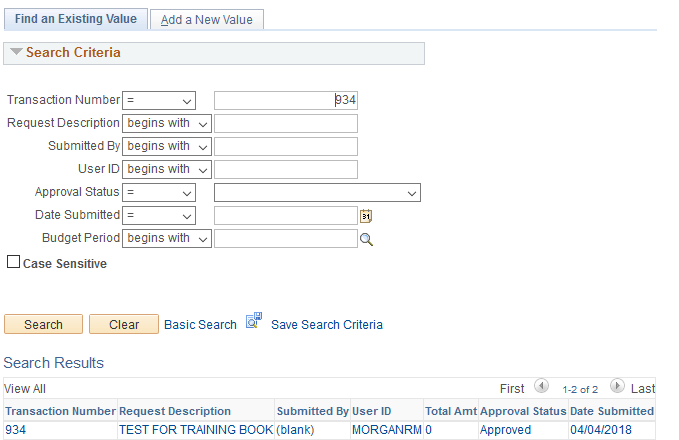 Note:  Users can search by transaction number, description, user ID of the Initiator, approval status, or date submitted.  Selecting only SEARCH, with no criteria, will reveal all revisions the User has the budget authority to view.Click on the number of the transaction to view.  Within the revision, scroll to the View box.  This box electronically records any user who has view the revision, regardless of whether or not action was taken.  The first name is the Initiator.This feature allows, for example, Approvers to confirm that certain people have viewed the revision before a final approval is issued.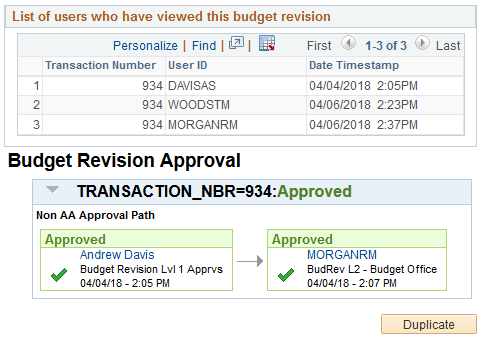 The box below the View box is the Approval Flow box.  This is an example of a fully approved revision.This is the Approval Flow of a revision still “In Progress.”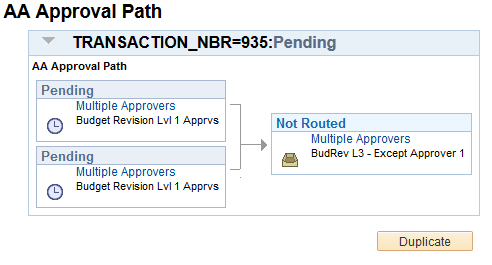 Training – Approving/Denying RevisionsApprove a budget revision in MyMadison.Approvers will receive a daily summary email indicating that they have a pending revision(s) to approve. Approvers will approve via MyMadison; accessible on-campus or off.Login to MyMadison and select My Approvals.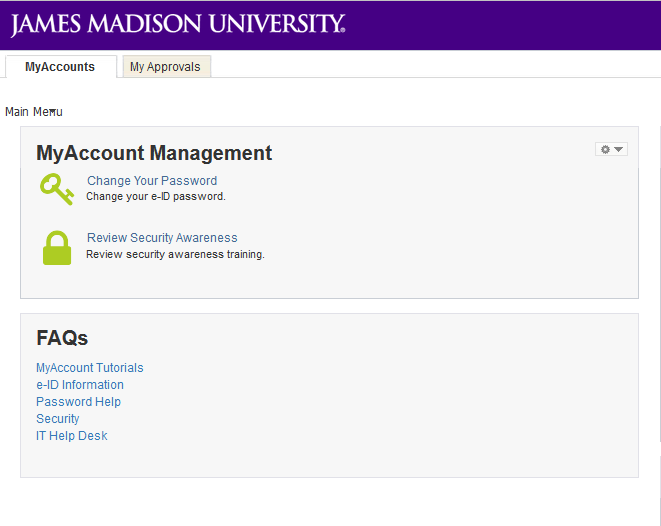 Select Finance Workflow Approval Center.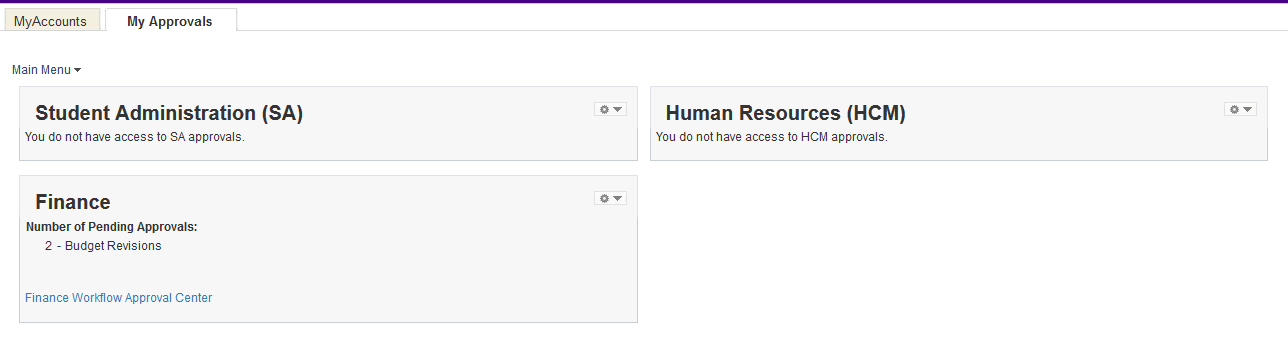 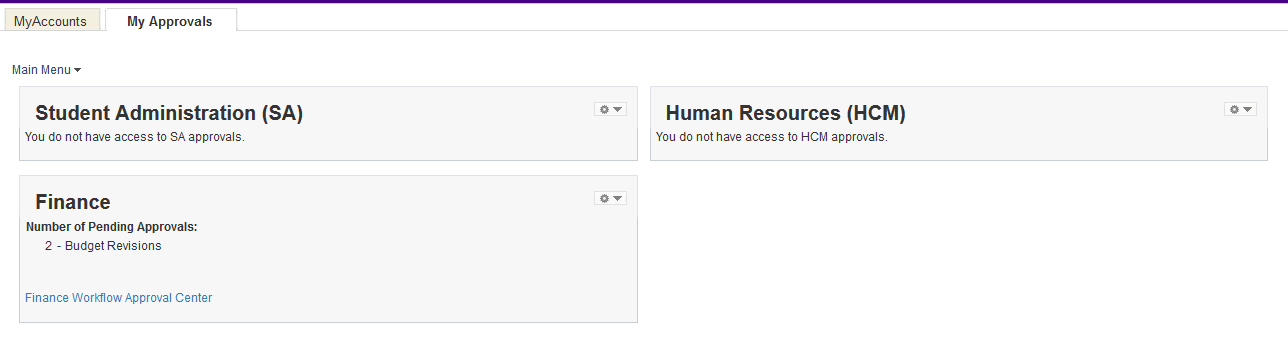 All transactions awaiting an Approver’s attention will be viewable.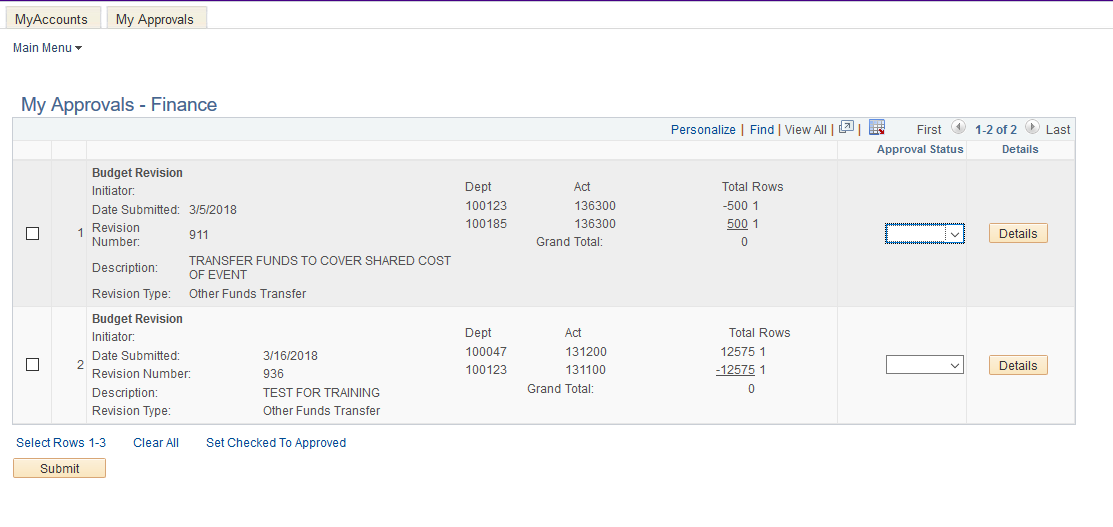 Click details to view additional information about the transaction.Select the box next to a revision and select approve or denied.  If denied is selected, a reason box will appear.  Enter denial information.Select submit.  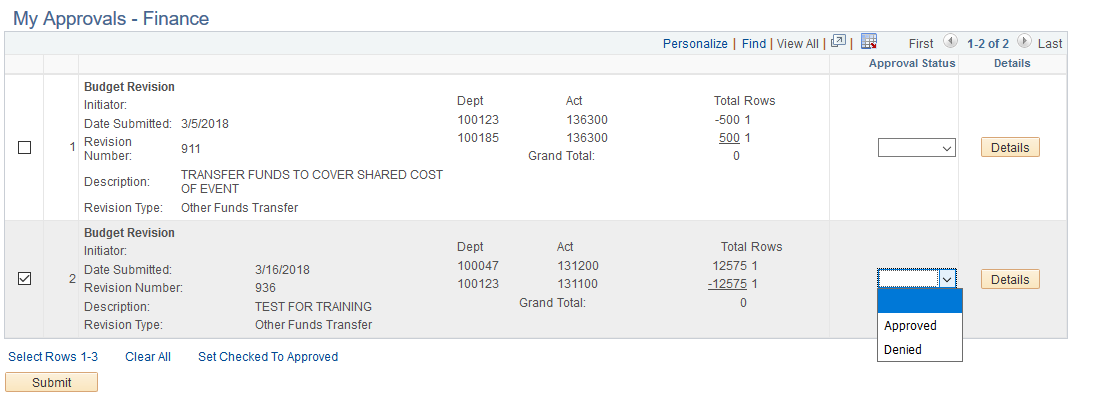 Note:  Revisions are not approved unless the box next to the revision is checked AND either Approve or Denied is selected.  Use the functions above the Submit box to select and approve multiple revisions.  Only three revisions will be visible at a time.  Use the navigation tools to view all revisions.Reminder:  Transactions that transfer budget from a department in Academic Affairs will require two departmental approvers. 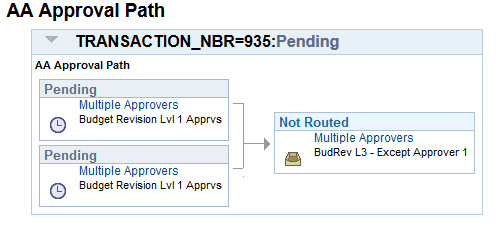 Deny a revision in MyMadison.If an Approver wishes to deny a transaction, the system will require a denial reason or an explanation to why the transaction is being denied.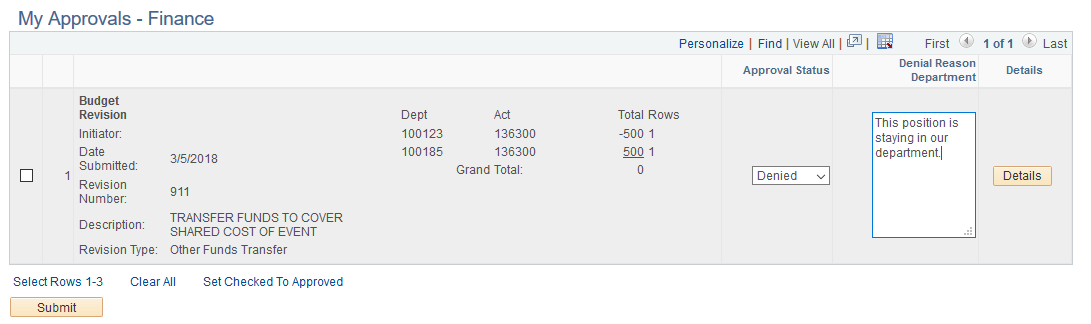 The Initiator will receive an email that the revision was denied and the reason why it was denied.  Denied revisions will have to be re-entered with the correct information as initiators cannot edit revisions after submission.Approve a budget revision in the Peoplesoft Finance Budget Workflow System.JMU Applications>Budget Revision>Submit Budget Revision>Find an Existing ValueApprovers will only see revisions that they have Signature Authority - Budget to approve or revisions that they have initiated.  Approving via PS Finance requires Peoplesoft Finance with Budget Workflow System access.  If the Approver does not have finance access, approvals must be completed via MyMadison.Search for the budget revision (enter the transaction number for a specific revision or leave fields blank and click search to view all revisions in the queue) and click the link to open it.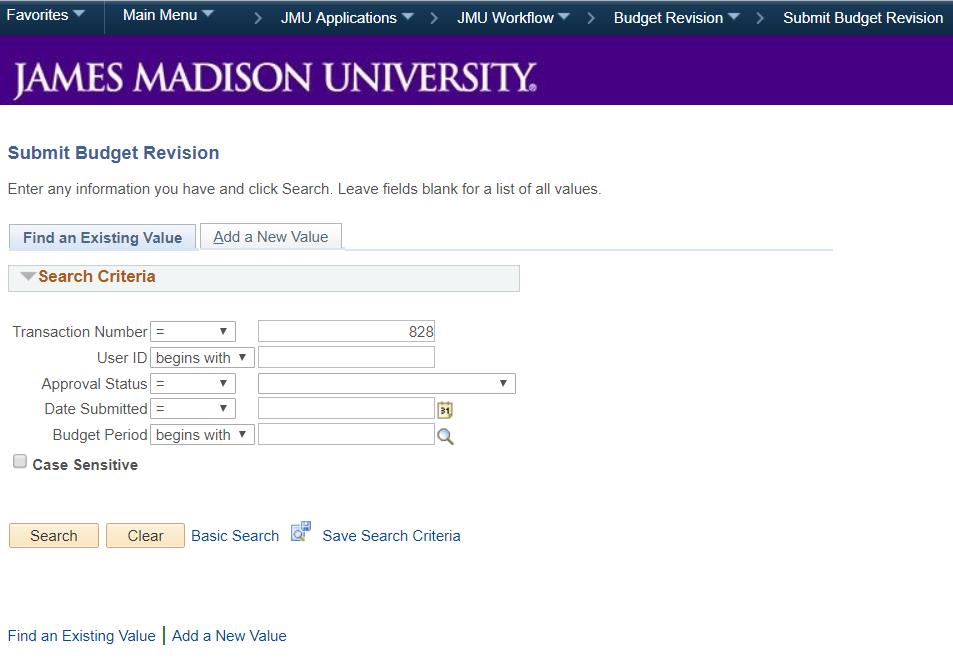 At the bottom of the screen select approve or deny.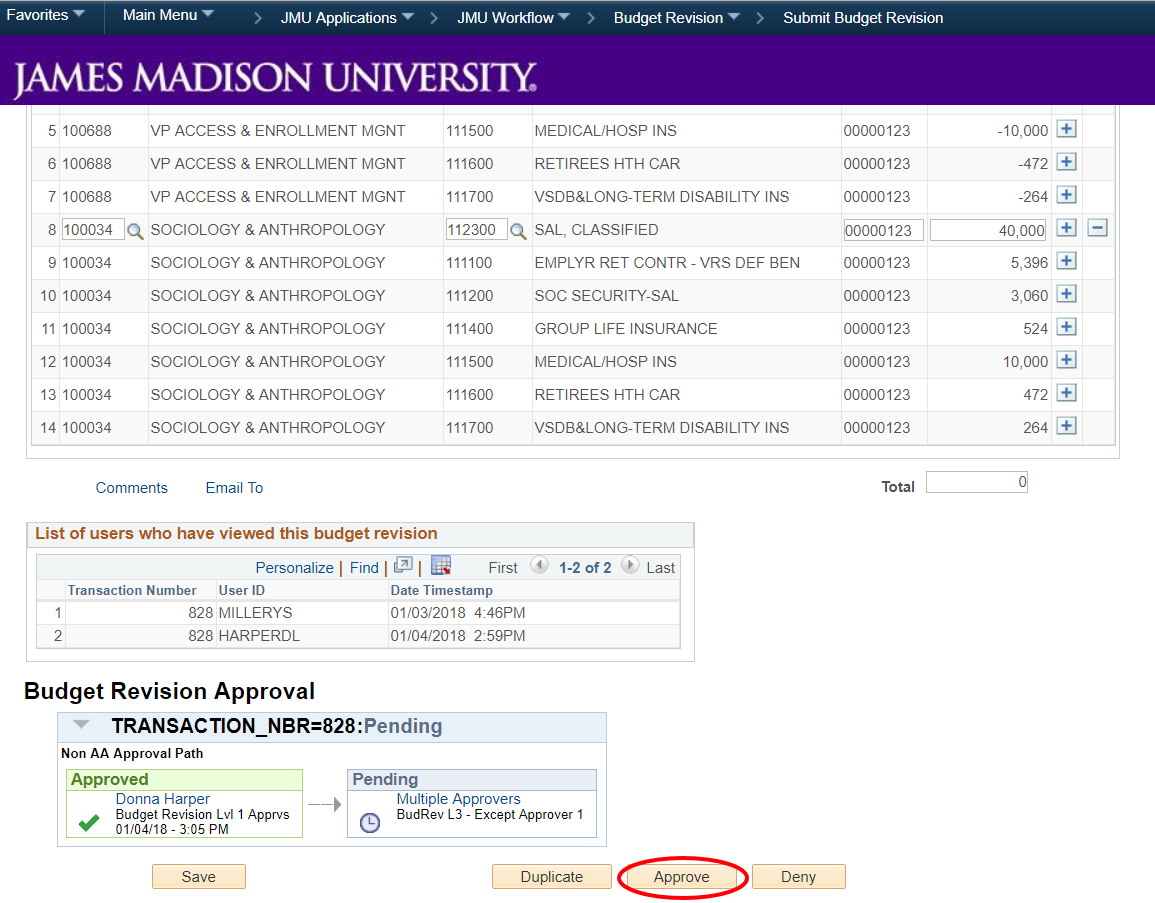 Training – Duplicating RevisionsDuplicate a budget revision.JMU Applications>JMU Workflow>Budget Revision>Submit Budget Revision>Find an Existing ValueIf an Initiator needs to create a similar revision to one that was created in the past, there is an option to duplicate the original and change the details as needed. Search for the budget revision (enter the transaction number for a specific revision or leave fields blank and click search to view all revisions in the queue) and click the link to open it. Select Duplicate.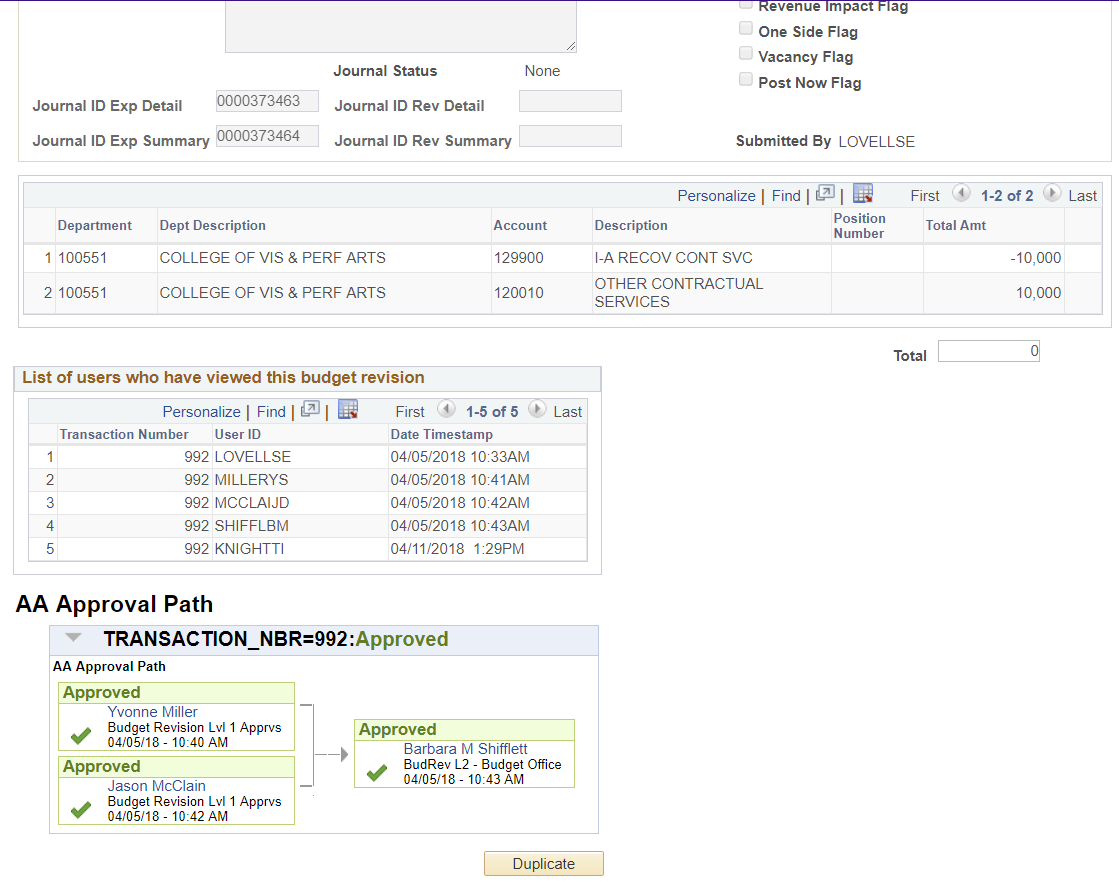 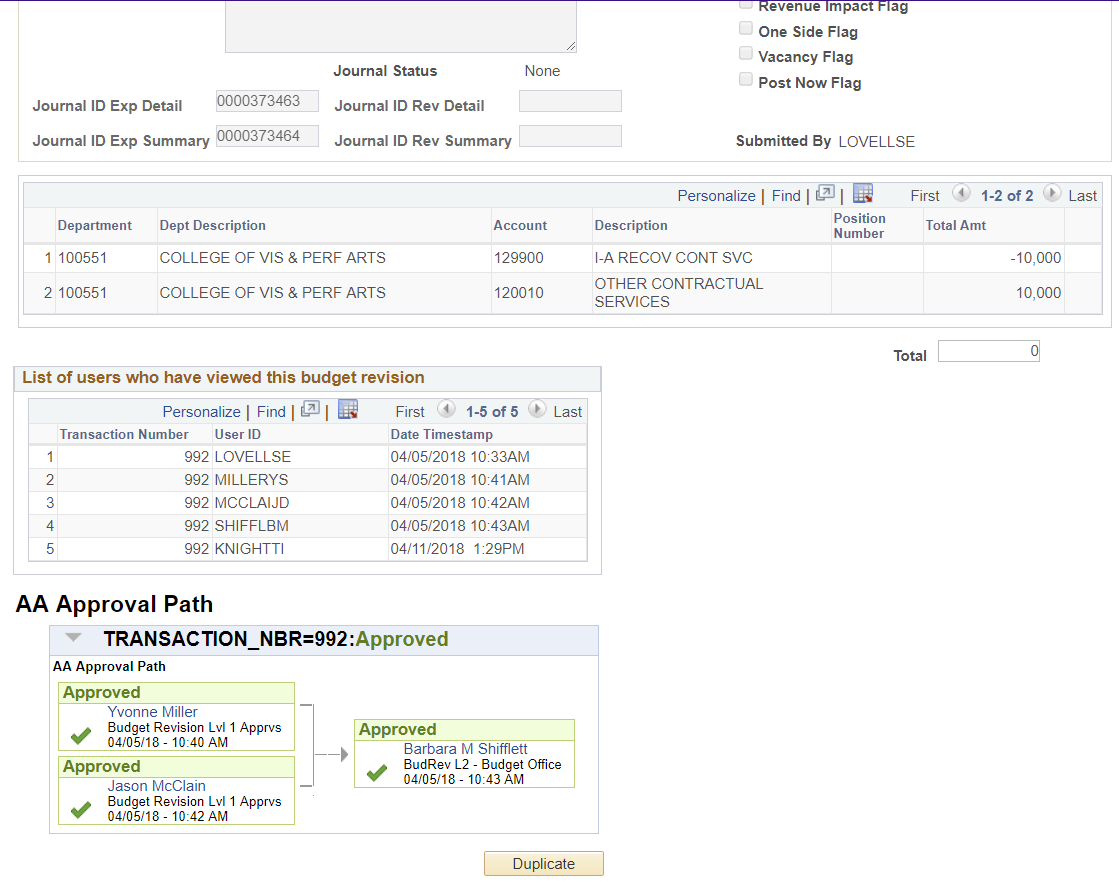 The new revision will open and all values will be duplicated from the last revision.  These values include:  revision type, description, budget year, permanent flag, budget exception flag, and all line details.  Lines can be added or deleted as well. Select Save after the revision is complete. Select Submit & Exit.  Another option is to exit without submitting in order to submit at a later date.Note:  Once a revision has been submitted it cannot be edited or deleted.Finance ReportsOnce a budget revision has gone through its final approval and the nightly posting has occurred without errors, the revision will be visible on departmental financial reports. Monthly Detail Report for department losing budget:Summary Financial Report for department losing budget: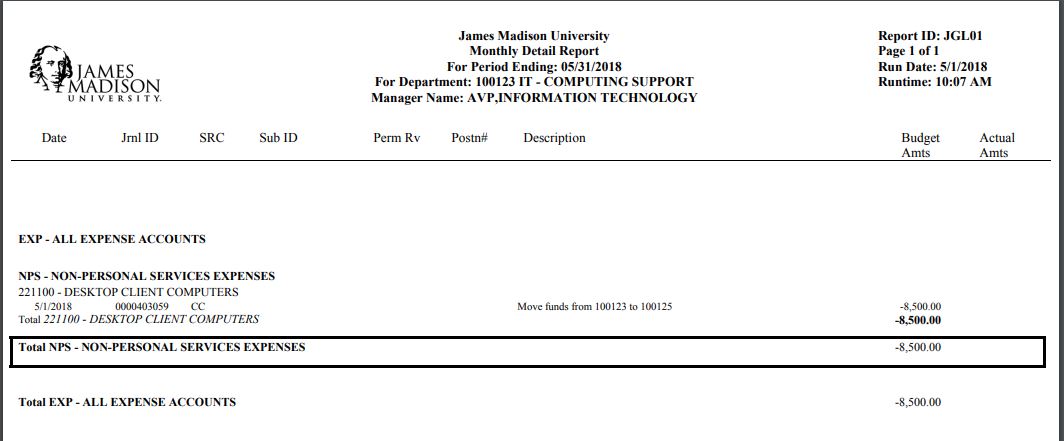 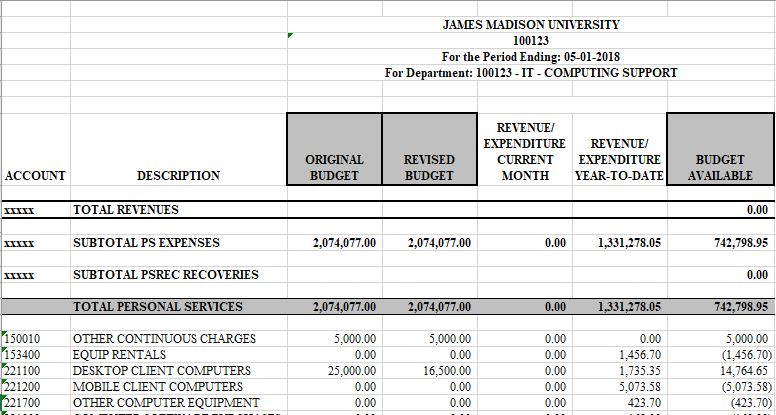 Monthly Detail Report of department receiving budget: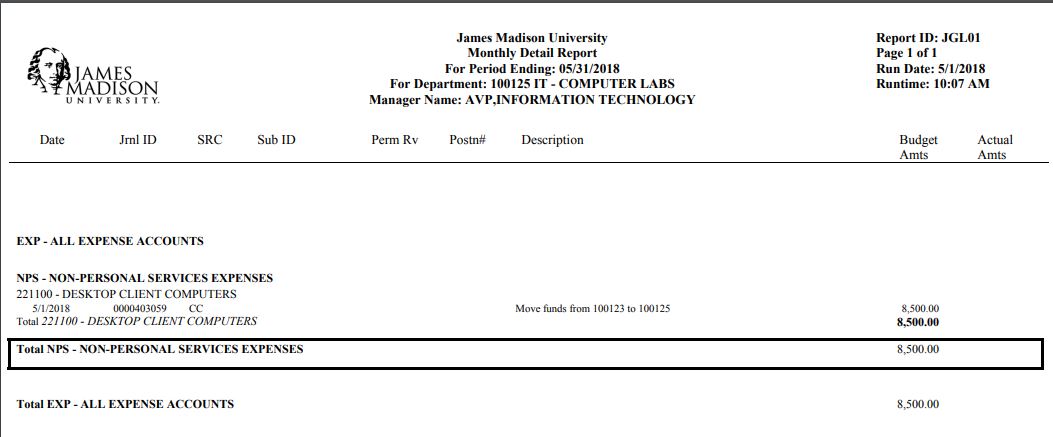 Summary Financial Report for department receiving budget: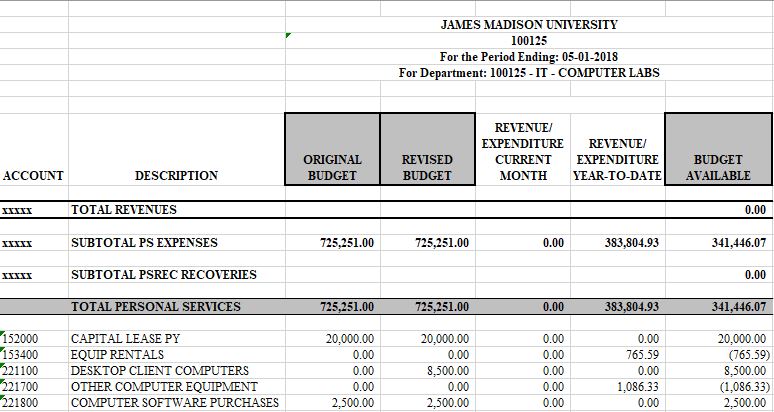 